43.02.17 Технологии индустрии красотыСпециалист индустрии красоты (Парикмахер и Визажист) - самые востребованные профессии Креативной Индустрии. Юноши и девушки в процессе обучения освоят профессии парикмахер и визажист, что позволит уже во время учебы начать сотрудничать с салонами красоты, фотографами и стилистами.Для освоения этих профессий пригодятся такие качества, как эстетический вкус, хороший глазомер, развитое чувство стиля, точная координация движений, аккуратность. Данные профессии рекомендуется людям коммуникабельным, тактичным, деликатным и терпеливым. Парикмахер или Визажист должен быть психологом, ведь ему нужно расположить к себе человека, понять настроение человека. Важной особенностью обучения в Школе дизайна будет прямое сотрудничество с конкретными работодателями и представителями Парикмахерского сообщества. Обучение у нас практико- ориентированно, и в процессе учебы организовано постоянное сотрудничество со студентами кафедры  “Дизайн костюма”, что позволяет делать интересные творческие проекты. Студенты нашего факультета принимают активное участие в показах и фотосъемках и показах в Санкт-Петербурге и Гатчине.Во время обучения студенты получат знания в стрижках и укладках разного стиля, в колористике (методы окрашивания волос), в классическом макияже.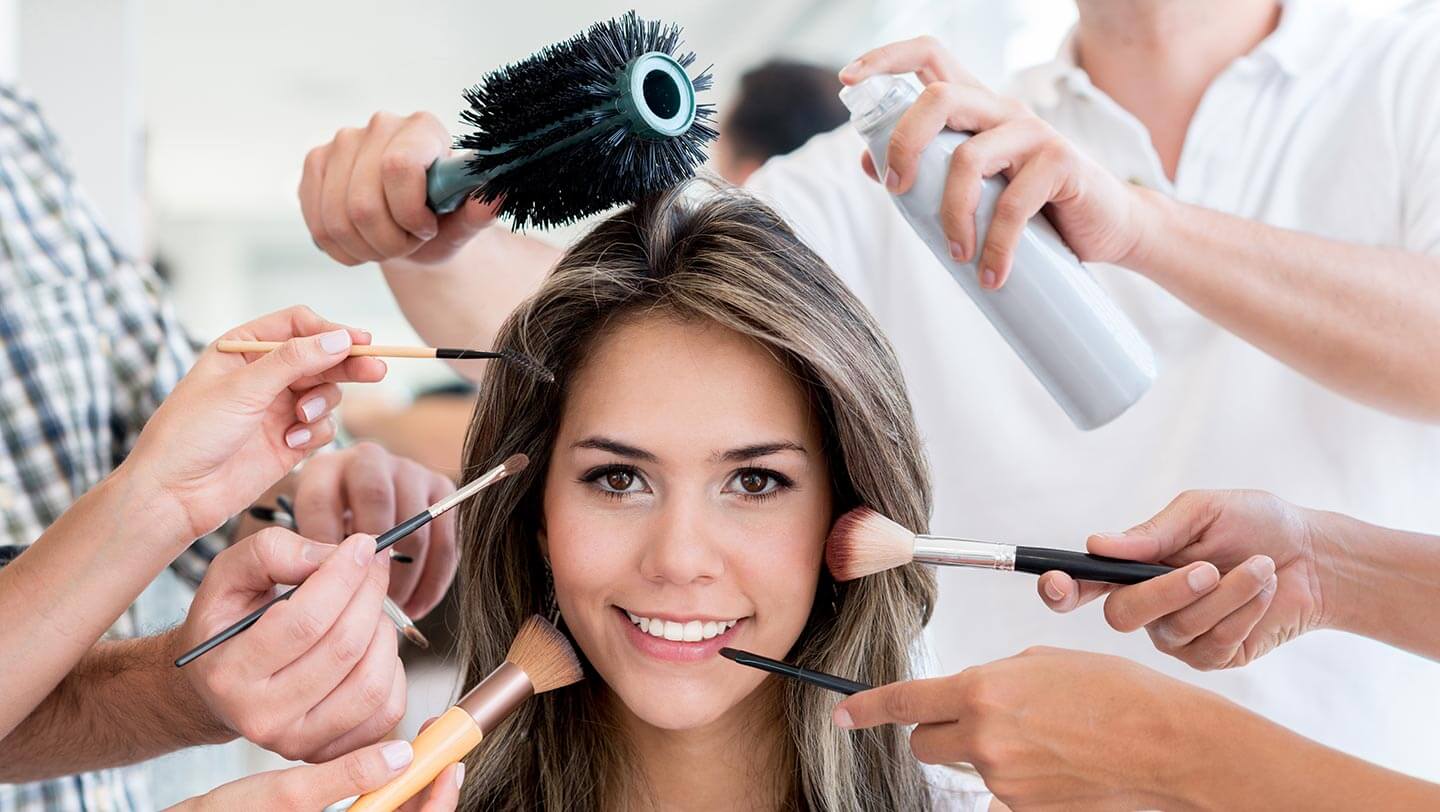 ФОТО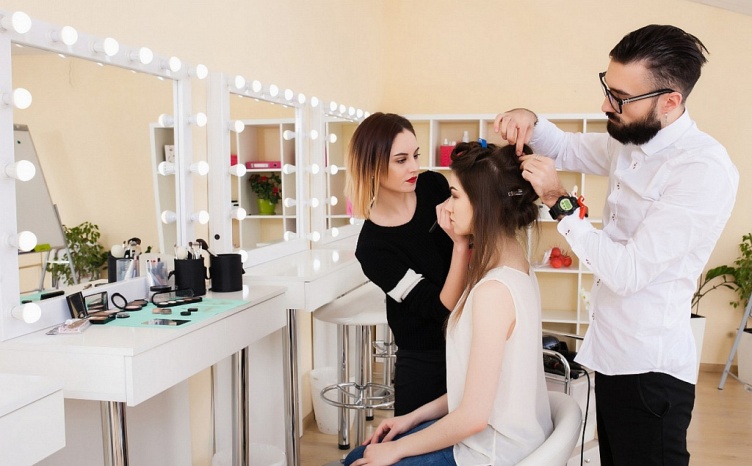 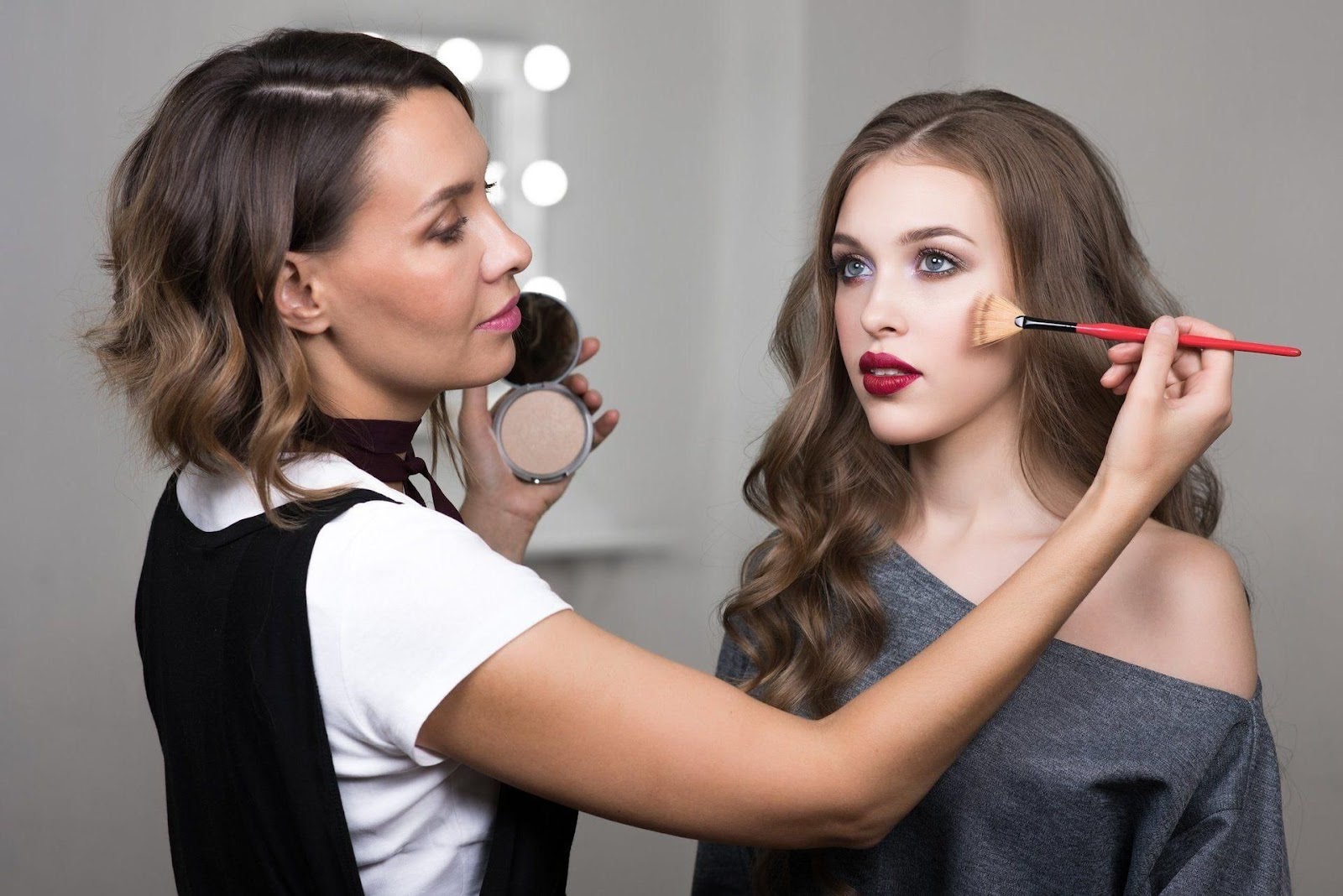 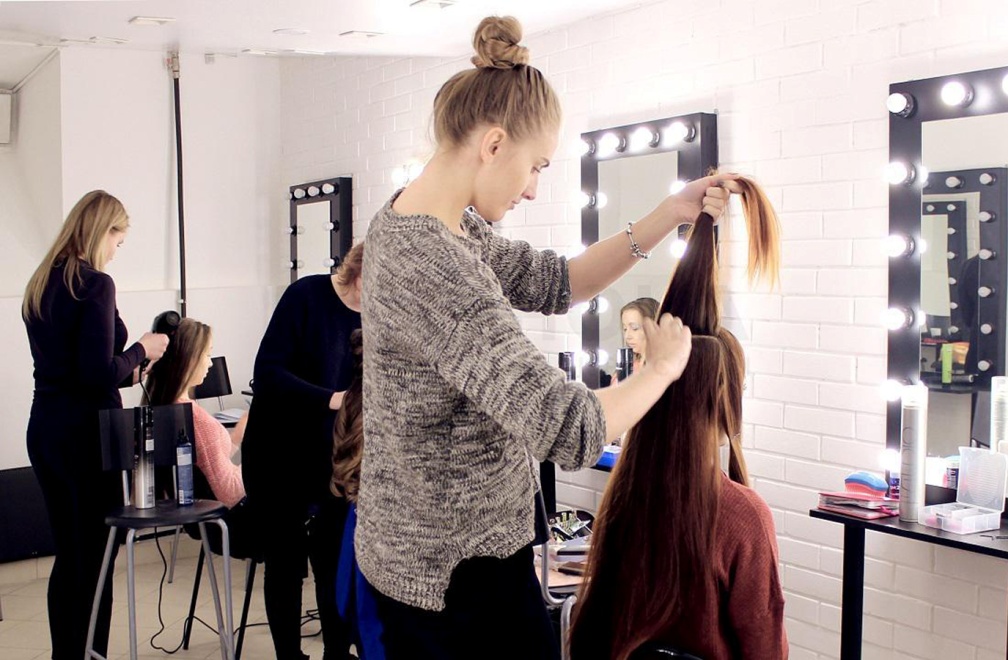 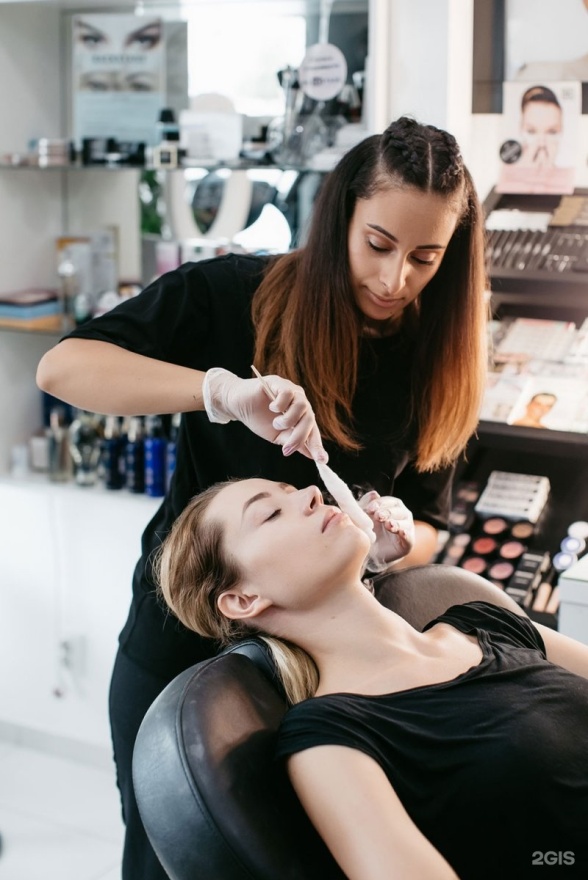 